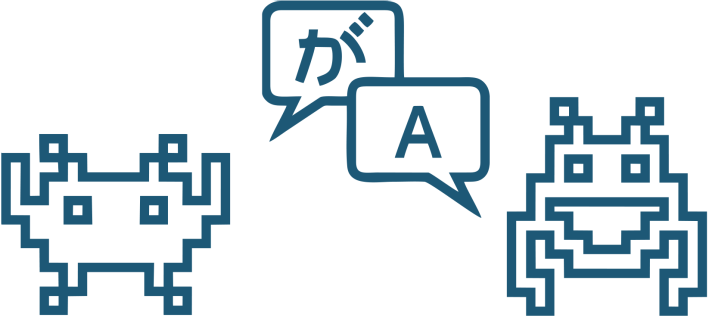 FreeIndieL10N’s Localization style guide1. General information
A few words about the developer: ________________________________A few words about the game: ____________________________________Genre: _______________________________________________________Platforms: ____________________________________________________Is the game published: __________________________________________Is the game localized to other languages: ___________________________2. Target audience
Suggested age: allows to adapt terminology and tone of voice in translationLinguistic style/tone of voice: formal/informal language; any special requirements concerning e.g. dialects, colloquial expressions3. Language requirements
Localize numbers/dates/etc.: number format (especially big numbers and decimal numbers) in other languages might be very different; the same applies to datesLocalize/recalculate units of measure: recalculating pounds, inches and feet might be very useful when translating to Continental Europe languagesPunctuation: English required? or target language punctuation marks allowed? Especially dashes and quotesNon-translatable elements: proper names, URLs, brands, websites, products, etc. are examples of elements that usually are not translatedTranslate character/geographical/other proper names: Yes/No/Partially?Usage of approved terminology: e.g. controller button namesCharacter limits: each string? Some? Which ones? Why?4. Developer’s support
Glossary of terms: do you have a monolingual glossary of key terms in your game? It is useful e.g. to list character names with gender (for inflected languages). Perhaps you have multilingual glossaries from previous localizations to other languages? It is worth attaching them, as translators might know many languages and the glossary would be very usefulSteam key/license/etc.: context is king. Seeing strings in the context of the game saves a lot of time, problems and irritationCheats/codes: translator needs to play the game and quickly see more than just several initial minutes of the gameplay; in certain situations – be able to skip to endgame or any location to find that bloody string in contextScreenshots:Communication during localization: e-mail, Discord channel, otherLocalization coordinator: person who answers translation-related questions and manages localization5. Format, wordcount, deadline
Input file format: XLS, json, xml, otherOutput file format:Approximate word count:Suggested deadline: